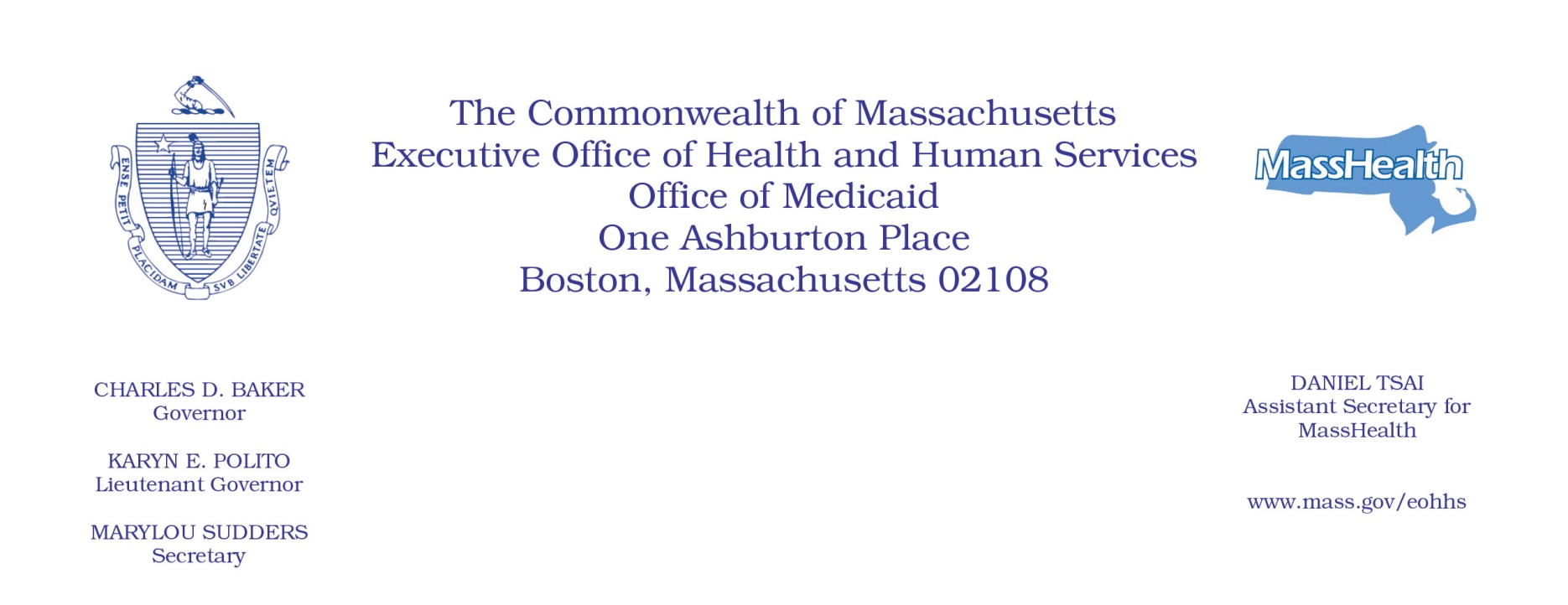 Administrative Bulletin 20-12101 CMR 327.00: Rates of Payment for Ambulance and Wheelchair Van ServicesEffective for dates of service on or after March 20, 2020Procedure Code Updates Pursuant to 101 CMR 327.01(5), the Executive Office of Health and Human Services (EOHHS) is adding a procedure code for ambulance services related to the 2019 novel Coronavirus (COVID-19) and updating the description for an unlisted code.  Rates listed in this administrative bulletin are applicable until EOHHS issues revised rates. CODERATEDESCRIPTIONA0998I.C.Ambulance response and treatment; no transport. (Used for medically necessary visits to patients to obtain and transport specimens for COVID-19 diagnostic testing.)A0999I.C.Unlisted ambulance service. (Used for transporting patients who require special resources to be safely transported, including but not limited to bariatric patients.)